　　　　　　　　　　　　　　　　　　　　　　平成30年1月吉日三方区民の皆様へ　　　　　　　　　　　　　　　　　　三方石観世音　　　　　　　　　　　　　　　　　　　　委員長 　青池 孝夫節分・厄祓い特別祈祷のご案内区民の皆様方には御家族お揃いで新春をお迎えのこととお慶び申し上げます。さて、例年行っております節分・厄祓いのご祈祷を本年も臥龍院安藤方丈様により執り行いますので、厄歳・歳祝いの方、また一般の方皆様お誘い合わせの上お参り頂きますようご案内申し上げます。当日お参りできない方におかれましてもご祈祷させていただきます。お申し込みの方は準備の都合もありますので2月2日(金)までにお申し込みください。日時	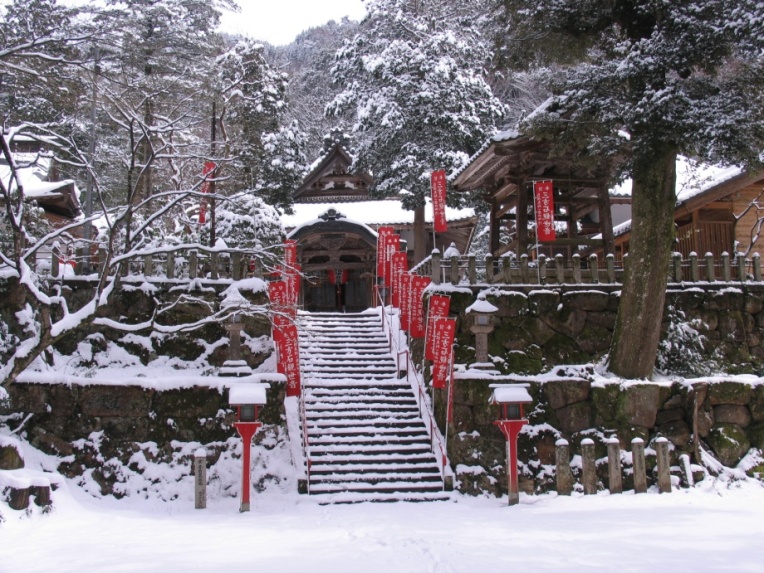 2月3日 (土) 午前9時より（節分・厄祓い特別祈祷料は　　　　5，000円です。）場所　　　三方石観世音 本堂　　　　　尚、本年の厄年の方は下記の通りです。平成30年 厄歳 歳祝い表（全て数え年です）　　　　男性　　　　　　　　　　　　女性【厄歳】25歳の厄　平成 6年生まれ   19歳の厄　平成12年生まれ　　　　42歳の厄　昭和52年生まれ   33歳の厄　昭和61年生まれ　　　　　　　　　　　　　　　　    37歳の厄　昭和57年生まれ【歳祝い】還暦　61 歳　昭和33年生まれ　　　米寿　88歳　昭和 6年生まれ古希　70 歳　昭和24年生まれ　　　卒寿　90歳　昭和 4年生まれ喜寿　77 歳　昭和17年生まれ　　　白寿　99歳　大正 9年生まれ傘寿　80 歳　昭和14 年生まれ     百寿  100歳  大正 8年生まれ